Publicado en Barcelona el 13/10/2017 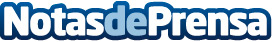 Carretillas TR afianza su compromiso la preservación del medio ambienteCarretillas TR lleva tiempo aplicando una estricta y firme política de tratamiento de residuos para favorecer la protección del medio ambienteDatos de contacto:e-deon.netComunicación · Diseño · Marketing931929647Nota de prensa publicada en: https://www.notasdeprensa.es/carretillas-tr-afianza-su-compromiso-la Categorias: Ecología Emprendedores Logística Consumo http://www.notasdeprensa.es